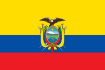 4.4. LEY ORGANICA DE GESTION DE LA IDENTIDAD Y DATOS CIVILES (ECUADOR)Art. 56.- Reconocimiento. Se reconoce la Unión de Hecho bajo las condiciones y circunstancias que señala la Constitución de la República y la ley. La unión de hecho no actualizará el estado civil mientras la misma no se registre en la Dirección General de Registro Civil, Identificación y Cedulación, en cuanto habilita a las personas a ejercer derechos o contraer obligaciones civiles.Art. 57.- Inscripción y registro de la unión de hecho. La Dirección General de Registro Civil, Identificación y Cedulación será competente para inscribir y registrar la existencia de la unión de hecho en el Ecuador, con el cumplimiento previo de los presupuestos contemplados en la ley y los requisitos establecidos en el Reglamento correspondiente.Los agentes diplomáticos o consulares en el ejercicio de sus funciones serán competentes para inscribir y registrar las uniones de hecho.En uno y otro caso, se verificará que la inscripción y registro de las uniones de hecho no contravengan la Constitución de la República y la ley.Art. 58.- Uniones de hecho efectuadas por ecuatorianos en el exterior ante autoridad extranjera. Las uniones de hecho efectuadas en el exterior ante autoridad extranjera entre personas ecuatorianas, entre una persona ecuatoriana y una persona extranjera o entre personas extranjeras con residencia legal en el Ecuador, si no contraviene la Constitución de la República y la ley, podrán registrarse luego de la resolución de homologación ante la autoridad diplomática o consular del Ecuador acreditada en el país donde se efectuó la unión de hecho o acto de similar naturaleza. En los países donde no existan agentes diplomáticos o consulares del Ecuador, podrán registrarse en el consulado del Ecuador del país más cercano adjuntando los documentos debidamente legalizados. En el caso de no haber registrado ante ninguna de las autoridades antes mencionadas, podrá realizar dicho registro ante la autoridad competente de la Dirección General de Registro Civil, Identificación y Cedulación en el Ecuador. Para este efecto, se presentará el documento mediante el cual se efectuó la unión de hecho debidamente apostillado y traducido, de ser el caso. Para los países que no son miembros de la Convención de La Haya para la apostilla, será procedente la autenticación de firma por parte del cónsul del Ecuador acreditado en el país donde se efectuó la unión de hecho.Para los demás casos no contemplados en el inciso anterior, a falta de apostilla o autenticación de firma de cónsul ecuatoriano, se requerirá certificación del Ministerio encargado de asuntos exteriores.Puede solicitar el registro él o los convivientes domiciliados en el Ecuador o, en su defecto, a  través de un mandatario o una mandataria legalmente acreditado, cualquiera sea el lugar de residencia del o los mandantes.Art. 59.- Plazo para el registro. La autoridad ante la cual se efectúe la unión de hecho tendrá la obligación de remitir para su registro ante la Dirección General de Registro Civil, Identificación y Cedulación en un plazo de treinta días y en las condiciones establecidas en esta Ley y a las sanciones correspondientes de ser el caso.Art. 60.- Prohibición de inscripción. En la Dirección General de Registro Civil, Identificación y Cedulación, no podrán inscribirse ni registrarse las uniones de hecho efectuadas en contravención a la ley. No podrán registrarse uniones de hecho de menores de dieciocho años.Art. 61.- Terminación de la unión de hecho. La unión de hecho termina por una de las formas determinadas en la ley. Hecho que sea, se modificará el estado civil del usuario en el Registro Personal Único correspondiente.Art. 62.- Efecto de la terminación de la unión de hecho. La terminación de la unión de hecho practicada conforme con la ley dará lugar a que las personas vuelvan a su estado civil anterior, a excepción de cuando esta termine por muerte de uno de los convivientes, en cuyo caso se asimilará como estado de viudez.Art. 63.- Obligación de notificar. Están obligados a notificar, en un plazo no mayor a treinta días, la terminación de la unión de hecho para su registro en la Dirección General de Registro Civil, Identificación y Cedulación el notario, juez o agente diplomático o consular, con la remisión de la sentencia ejecutoriada, declaración juramentada o información sumaria de los dos convivientes, según el caso.